МУНИЦИПАЛЬНЫЙ СОВЕТ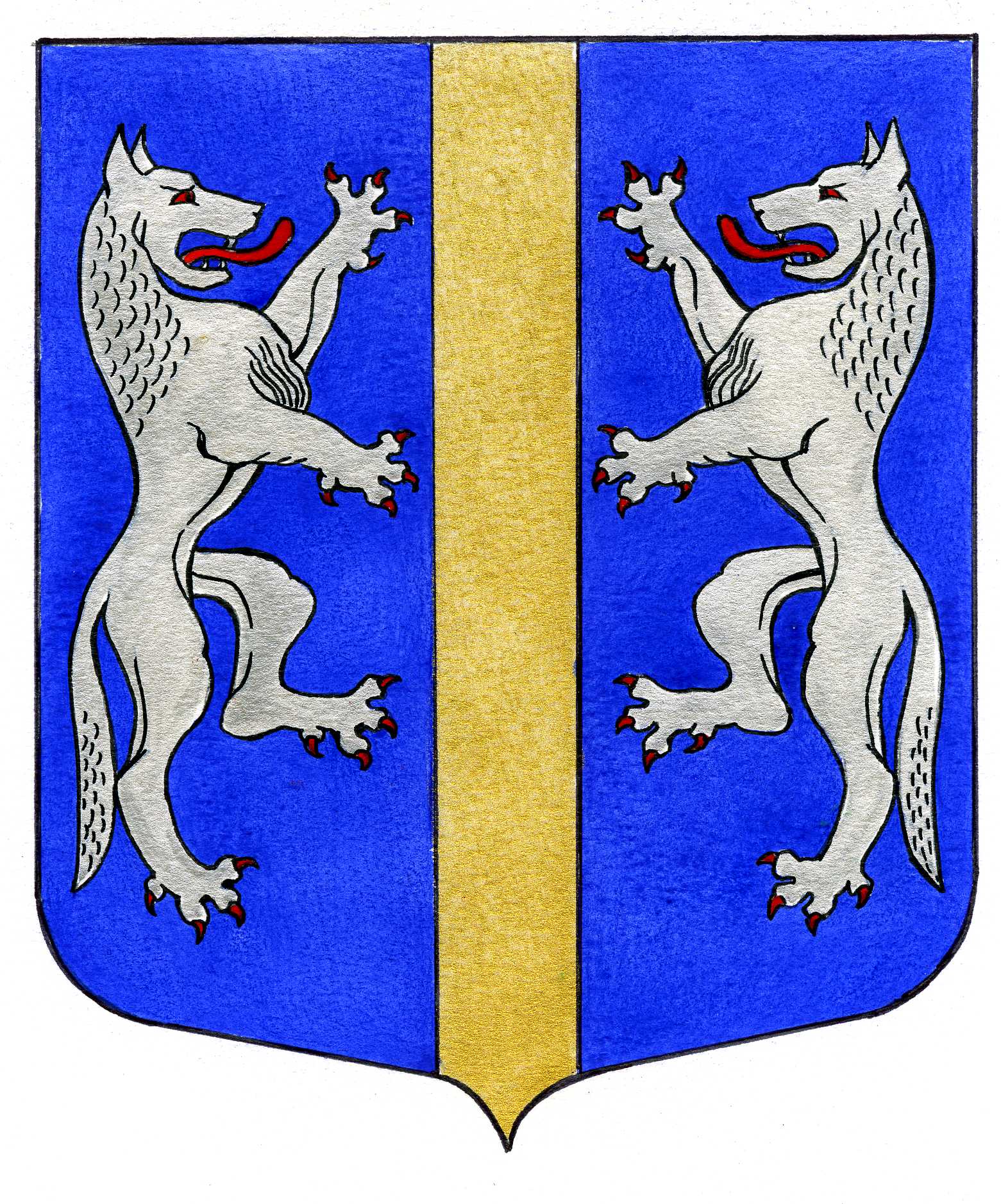 ВНУТРИГОРОДСКОГО МУНИЦИПАЛЬНОГО ОБРАЗОВАНИЯСАНКТ-ПЕТЕРБУРГАМУНИЦИПАЛЬНЫЙ ОКРУГ ВОЛКОВСКОЕ_____________________________________________________________________________________РЕШЕНИЕ15.03.2012	                           № 8О внесении изменений в решение Муниципального	                             Совета от 19.01.2012 № 2 «О внесении изменений в                              	решение Муниципального Совета от 15.09.2011 № 27 «О денежной компенсации расходов депутатов, осуществляющих свои полномочия на непостоянной основе, в связи с осуществлением ими своего мандата»В соответствии со ст. 31 Закона Санкт-Петербурга от 23.09.2009 N 420-79 «Об организации местного самоуправления в Санкт-Петербурге», ст. 14 Закона Санкт-Петербурга от 17.09.2008      N537-94 «О гарантиях осуществления полномочий депутата муниципального совета внутригородского муниципального образования Санкт-Петербурга, члена выборного органа местного самоуправления в Санкт-Петербурге, выборного должностного лица местного самоуправления в Санкт-Петербурге», Законом Санкт-Петербурга от 23.06. 2005 N 347-40 «О расчетной единице», Муниципальный СоветРЕШИЛ:      1. Внести в решение Муниципального Совета от 19.01.2012 № 2 «О внесении изменений в решение Муниципального Совета от 15.09.2011 № 27 «О денежной компенсации расходов депутатов, осуществляющих свои полномочия на непостоянной основе, в связи с осуществлением ими своего мандата» следующие изменения:в абзаце первом пункта 1 слова «Муниципального Совета МО Волковское» исключить.       2. Решение вступает в силу со дня его опубликования в муниципальной газете «Вестник муниципального округа № 71».      3. Контроль выполнения решения возложить на Главу Местной Администрации  А.М. Мигаса.Глава Муниципального образования -                                                                           председатель Муниципального Совета                                                                               Р.А. Яхин